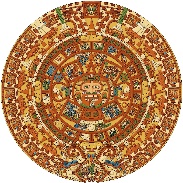 La Academia Dolores Huerta Charter Middle School “A Dual Language Charter Middle School”400 W.Bell St.Las Cruces, NM 88005Phone: 575-526-2984Fax: 575-523-5407 Due to unforeseen circumstances, the 9.8.22 general GC meeting has been canceled and will be rescheduled. Rescheduled date will be posted soon. 